　保護者　各位　　　　　　　　　　　　　　　　　　　　　　　　　　　　　　平成３０年９月*吉日　　　　　　　　　　　　　　　　　　　　　　　　　　　　　　　　　　　　　土々呂小学校PTA会長　　　　　　　　　　　　　　　　　　　　　　　　　　　　　　　　　　　　　　立石　潤　　　　　『シーカヤック競漕大会』参加者募集のお知らせ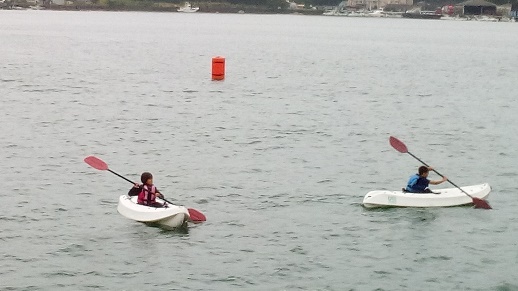 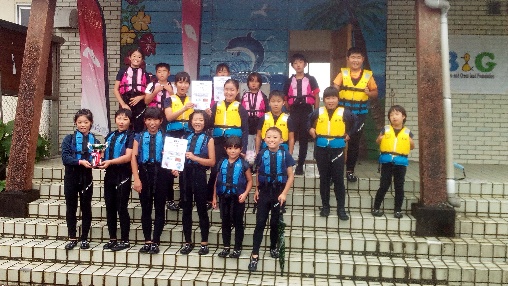 　初秋の候、朝夕めっきりしのぎやすくなり、さわやかな季節になりました。さて、来る１０月２１日(日)に土々呂漁港にて『第１４回ととろ浜まつり』が開催されます。その中のイベントで１１時から小学生のシーカヤック競漕大会を行います。３～４名で1つのグループをつくり、小学生同士でスピードを競い合います。低学年から参加も可能です。　秋の思い出づくりに、また、土々呂の海の素晴らしさを実感できるまたとない機会です。ととろ浜まつりを一緒に盛り上げるいい機会になるかと思います。　企画したのは、B＆Gトトロ海洋クラブのみなさんです。（一昨年から夏にイベント『はまべであそぼ！』を主催している団体です。）詳細は、以下をご覧いただき、参加希望のお子さんは、切り取り線以下を＊＊まで　ご提出下さい。日時　10月２１日（日）　１０：３０～１２：３０（着替え、準備、後片付け等）　　　　　　　　　　　　　（シーカヤック競漕大会は１１：００～１２：００の予定です）準備　　濡れてもいい服、タオル、着替え、水筒　　（当日、救命用ライフジャケットおよびウオーターシューズを、トトロ海洋クラブから借用ならびに着用指導いただきます）　参加費：無料（但し、ＪＡイベント共済契約料　50円/人が別途必要です）前もってシーカヤックに乗るための練習と模擬レースを10月１４日（日）９：００から2～３時間ほど土々呂(東)浜で行います。　この日は保護者の方は、送迎のみでも結構です当日（１０/２１）参加されるお子さんは、こちらの方も合わせて参加をお願いします。準備物は、１０/２１と同様です。学年　　　（　　　　　　　　）年　氏名　　　（　　　　　　　　　　　　　　　　　）電話番号　（　　　　　　　　　　　　　　　　　）　　　※募集締切り　10月5日(金)までに　教頭先生に提出してください　　　　　　　　　　　　　　　　　　　　　　　　　　　　　　　　　　　　　